                                                                                                      Утверждаю:                                                                                                      Начальник отдела образования	     ____________  Васильева А.Ю. Положениео проведении районного конкурса творческих, проектных и исследовательских работ учащихся «#ВместеЯрче»1. Цели:          Конкурс проводится в целях расширения знаний о новых перспективных технологиях, применяемых на объектах топливно-энергетического комплекса России, формирования творческого мышления, повышения исследовательского и познавательного интереса детей к теме энергосбережения. 2. Задачи:расширение и закрепление ключевых знаний учащихся об энергосбережении;формирование творческого мышления;развитие интеллектуальных способностей учащихся;раскрытие для обучающихся ценностного содержания окружающего мира;формирование активной жизненной позиции;повышение исследовательского и познавательного интереса учащихся к теме энергосбережения;развитие у обучающихся культуры сбережения энергии.3. Участники конкурса.В конкурсе могут принять участие дети, подростки, молодёжь – учащиеся общеобразовательных учреждений, учреждений дополнительного образования в следующих возрастных группах:1 – 4 классы;5 – 11 классы;10 – 11 классы. 4. Содержание конкурса.Работы представляются в следующих номинациях :Конкурс рисунков и плакатов на тему «Как современная энергетика и новые виды энергии изменили жизнь человека?»  (для обучающихся 1 – 4 классов);Конкурс сочинений на тему, посвященную 100-летнему юбилею принятия плана ГОЭЛРО, в номинации Всероссийского конкурса сочинений «Человек, общество и освоение новых видов энергии» (для обучающихся 5 – 11 классов);Конкурс творческих и исследовательских проектов по теме «Обучающая интерактивная разработка для школьников» (для обучающихся 10 – 11 классов).5. Критерии оценки:соответствие тематике конкурса; самостоятельность выполнения (соответствие возрасту);оригинальность предлагаемого решения;техника исполнения (для рисунков и плакатов);сложность исполнения;грамотность и логичность изложения.6. Общие и технические требования к конкурсным работам:6.1. Для подачи работ на Конкурс (кроме номинации «Сочинение») участники должны полностью и верно заполнить данные о себе и своей работе в личном кабинете на сайте Конкурса : Вместеярче.рф, Всероссийский конкурс творческих, проектных и исследовательских работ учащихся #ВместеЯрче. Выбрать «Принять участие» и зарегистрироваться (http://s.vmesteyarche.ru).. Отсутствие полной и достоверной информации от участника Конкурса влечет за собой отказ в приеме всех его работ, выставленных на Конкурс. .  А также прислать работы,  заявки в бумажном и в электронном  виде по адресу: г.Грязи,ул Кр.площадь,д.35, crtdugruazi@yandex.ru6.2. Условия участия в конкурсе:Рисунки, плакаты.Работы должны быть представлены в формате не менее А4 и не более А3.Рисунок должен: соответствовать теме конкурса «#ВместеЯрче»; иметь название; быть выполненным на бумаге 1/8 (формат А4) или 1/4 (формат А3) листе ватмана; быть ярким, красочным, может быть выполнен карандашами, фломастерами, так и красками; в дополнение к рисунку возможно, использование аппликации для придания объёма изображению.Форма и содержание плаката:  плакат выполняется на листе ватмана в вертикальном положении; грамотное расположение фрагментов плаката (правила оформления плаката); Содержание плаката должно включать в себя: заголовок; яркую эмблему-рисунок, соответствующую тематике конкурса. Обязательное указание класса и авторов плаката. Все работы должны быть выполнены непосредственно самим учащимся, под руководством родителя (законного представителя), педагога, воспитателя и соответствовать тематике конкурса,  подписаны в правом нижнем углу.название работы;фамилия и имя автора (полностью);класс и наименование образовательной организации,Ф.И.О педагога.2. Сочинение.В конкурсе сочинений участвуют работы обучающихся, выбравших соответствующую тему в рамках Всероссийского конкурса сочинений (http://vks.edu.ru).Тема: «Человек, общество и освоение новых видов энергии: 100 лет плану ГОЭЛРО», посвящена вопросам экологии и энергосбережения, современным технологиям для внедрения в топливно-энергетический комплекс России.Рабочим языком Конкурса является русский язык.Каждый учащийся, желающий принять участие в Конкурсе, с помощью учителя, обеспечивающего педагогическое сопровождение участников регионального этапа Всероссийского конкурса сочинений, должен заполнить регистрационную заявку.Участник регионального этапа Всероссийского конкурса сочинений выполняет работу очно на базе образовательной организации.Конкурсное сочинение представляет собою рукописный текст в прозе, поэтические тексты не рассматриваются. Жанры конкурсных работ: рассказ, сказка, письмо, дневник, заочная экскурсия, очерк, репортаж, интервью, слово, эссе, рецензия. Выбор жанра конкурсной работы участник Конкурса осуществляет самостоятельно.Работа выполняется на типовом бланке. (Образец заполнения и бланк прилагаются). Наличие цветного принтера для распечатки бланков не обязательно.Все страницы чистовика должны быть проштампованы внизу справа печатью образовательной организации.Титульный лист чистовика не входит в количество страниц, определенное в качестве рекомендуемого объема конкурсной работы.Каждый участник имеет право представить на Конкурс одну работу.Объём конкурсной работы не регламентируется.К оценке членами жюри не принимаются работы, имеющие множество помарок, зачеркиваний, следы грязи и механического воздействия. Допускается иллюстрирование конкурсных работ автором, но и не является обязательным.Конкурсные работы, представляемые на региональный этап Конкурса, принимаются в рукописном и сканированном виде (в формате PDF, разрешение 600 dpi, объемом не более 3 МБ). К работе участника в сканированном виде прилагается работа, набранная на компьютере и сохраненная в формате Word (doc или docx). Формат печатного текста А-4, шрифт – Times New Roman кегль 14, интервал 1,0 на одной стороне листа. Конкурсные работы должны быть проверены на плагиат.3. Творческие и исследовательские проекты.В рамках данной номинации рассматриваются творческие и исследовательские проекты, направленных на :- развитие существующих и разработку новых перспективных технологий в области топливно-энергетического комплекса России;- развитие существующих и разработку новых перспективных технологий в области потребления энергетических ресурсов, позволяющих обеспечить более эффективное использование энергии;- привлечение внимания к проблеме бережного отношения к энергии и природным ресурсам, значимости энергетики для устойчивого развития человечества, повышения качества жизни граждан;- формирование у граждан активного отношения к вопросам бережного отношения к энергии и окружающей природной среде, привлечение к участию широкого круга граждан (одноклассников, друзей и т.п.);- формирование энергосберегающей модели поведения и бережного отношения к энергии и природным ресурсам (в том числе социально-ориентированные проекты).Все предлагаемые проекты должны отвечать требованию практической реализуемости. Информация о проекте должна состоять из следующих частей: Титульный лист (полное название учреждения; название проекта, автор проекта - Ф.И.О. полностью; руководитель проекта - Ф.И.О. полностью, занимаемая должность, квалификационная категория, звания). Краткая аннотация проекта.Описание проекта (текстовое или текстовое и графическое, может быть выполнено в презентационной форме). Ожидаемые результаты. Практическая значимость результатов. Возможности эффективного использования результатов проекта для реализации задач по развитию образовательной среды (прогнозирование или имеющийся опыт).Все письменные работы должны быть составлены в текстовом редакторе с минимальным форматированием и без переносов и переведены в формат pdf. Если работа содержит иллюстративные материалы (фотографии, рисунки, диаграммы, таблицы, сканированные документы), необходимо предоставлять их в исходном виде отдельными файлами: изображения в формате JPG, TIFF, BMP, PSD, AI и т.п.Конкурсные работы, представляемые на региональный этап Конкурса, принимаются в рукописном и сканированном виде (в формате PDF).  К работе участника в сканированном виде прилагается работа, набранная на компьютере и сохраненная в формате Word (doc или docx). Формат печатного текста А-4, шрифт – Times New Roman кегль 14, интервал 1,0 на одной стороне листа.7. Сроки проведения.                 Работы, конкурсные документы :заявка на участие (Приложение 1), согласие на обработку персональных данных (Приложение 2), заявка и согласие для сочинений (Приложение 3). Творческая работа и копии этих документов в электронном виде или
 на почту crtdugruazi@yandex.ru принимаются до 9 октября 2020года в Центр развития творчества  детей и юношества (клуб ж/д)Необходимо для 1 и 3 номинации зарегистрироваться на сайте  (http://s.vmesteyarche.ru )8 . Подведение итогов конкурса.      Победители и призёры конкурса, отмеченные жюри в соответствии с возрастными группами, награждаются грамотами отдела образования.      Работы победителей направляются на аналогичный областной творческий конкурс. Приложение 1Заявкана участие в региональном этапе Всероссийского конкурса творческих, проектных и исследовательских работ учащихся «#ВместеЯрче» Приложение 2Согласие учащегося - участника регионального этапа Всероссийского конкурса творческих, проектных и исследовательских работ учащихся «#ВместеЯрче»на обработку персональных данныхЯ, ______________________________________________________________________,ФИО (законного представителя) полностьюпроживающий по адресу _____________________________________________________________________________________________________________________________________,паспорт серия _________ номер__________, выдан: _____________________________________________________________________________________________________________,настоящим подтверждаю  свое согласие на предоставление и обработку персональных моих данных оператору списка победителей и призеров регионального этапа Всероссийского конкурса творческих, проектных и исследовательских работ учащихся «#ВместеЯрче» Государственному бюджетному учреждению дополнительного образования «Центр дополнительного образования Липецкой области»;ознакомление с Положением  о проведении регионального этапа Всероссийского конкурса творческих, проектных и исследовательских работ учащихся «#ВместеЯрче», утверждённым приказом Государственного бюджетного учреждения дополнительного образования «Центр дополнительного образования Липецкой области» от            №  Я даю согласие на использование моих персональных данных в целях организации, проведения, подведения итогов регионального этапа Всероссийского конкурса творческих, проектных и исследовательских работ учащихся «#ВместеЯрче»,  Государственным  бюджетным учреждением  дополнительного образования «Центр дополнительного образования Липецкой области». Настоящее согласие предоставляется на осуществление действий в отношении моих персональных данных, которые необходимы или желаемы для достижения указанных выше целей, включая сбор, систематизацию, накопление, хранение, уточнение (обновление, изменение), использование, распространение (в том числе передачу третьим лицам), пересылку по электронной почте, обезличивание, блокирование, публикацию в сети «Интернет».Настоящим я даю согласие на обработку следующих моих персональных данных: фамилия, имя, отчество; пол; дата рождения; гражданство; название и номер школы; класс; результат участия (в том числе сканированная копия  работы) в региональном этапе Всероссийского конкурса творческих, проектных и исследовательских работ учащихся «#ВместеЯрче (e-mail, контактный телефон).Я согласен (сна), что обработка моих персональных данных может осуществляться как с использованием автоматизированных средств, так и без таковых.Я согласен (сна), что указанные выше сведения  могут быть переданы в  Управление образования и науки Липецкой области, Министерство энергетики Российской Федерации или другую организацию, которой Министерством образования и науки Российской Федерации будет поручено обрабатывать указанную информацию.Я согласен (сна), что следующие сведения: «фамилия, имя, отчество, пол, название и номер школы, класс, результат участия в региональном этапе Всероссийского конкурса творческих, проектных и исследовательских работ учащихся «#ВместеЯрче» могут быть размещены в сети «Интернет».Согласие на обработку моих персональных данных  действует с даты его подписания до даты отзыва, если иное не предусмотрено законодательством Российской Федерации. Я уведомлен о своем праве отозвать настоящее согласие в любое время. Отзыв производится по моему письменному заявлению в порядке, определенном законодательством Российской Федерации, в адрес Государственного бюджетного учреждения  дополнительного образования «Центр дополнительного образования Липецкой области». Мне известно, что в случае исключения следующих сведений: «Фамилия, имя, отчество, пол, дата рождения, школа, класс, результат участия в региональном этапе Всероссийского конкурса творческих, проектных и исследовательских работ учащихся «#ВместеЯрче», сканированная копия работы» оператор базы персональных данных не подтвердит достоверность дипломов или грамот обучающегося.Я подтверждаю, что, давая настоящее согласие, я действую по своей воле.Заполняют лица достигшие возраста 18 лет.Согласие родителя (законного представителя) участника регионального этапа Всероссийского конкурса творческих, проектных и исследовательских работ учащихся «#ВместеЯрче»на обработку персональных данных своего ребенка (подопечного) Я, ______________________________________________________________________,ФИО родителя (законного представителя) полностьюпроживающий по адресу _____________________________________________________________________________________________________________________________________,паспорт серия _________ номер__________, выдан: _____________________________________________________________________________________________________________,на основании _________________________________________________________________реквизиты доверенности или иного подтверждающего документа — для не родителейявляясь родителем (законным представителем) _____________________________________ _____________________________________________________________________________,Фамилия, имя и отчество ребенка (подопечного) полностьюпроживающего по адресу ______________________________________________________,паспорт (свидетельство о рождении) серия _________ номер__________, выдан: _____________________________________________________________________________________,настоящим подтверждаю свое согласие на предоставление и обработку персональных данных моего ребенка (подопечного) оператору списка победителей и призеров регионального этапа Всероссийского конкурса творческих, проектных и исследовательских работ учащихся «#ВместеЯрче» Государственному бюджетному учреждению дополнительного образования «Центр дополнительного образования Липецкой области»;ознакомление с Положением  о проведении регионального этапа Всероссийского конкурса творческих, проектных и исследовательских работ учащихся «#ВместеЯрче»,  утверждённым приказом Государственного бюджетного учреждения дополнительного образования «Центр дополнительного образования Липецкой области» от    №   Я даю согласие на использование персональных данных моего ребенка (подопечного) в целях организации, проведения, подведения итогов регионального этапа Всероссийского конкурса творческих, проектных и исследовательских работ учащихся «#ВместеЯрче», Государственным бюджетным учреждением  дополнительного образования «Центр дополнительного образования Липецкой области». Настоящее согласие предоставляется на осуществление действий в отношении персональных данных моего ребенка (подопечного), которые необходимы или желаемы для достижения указанных выше целей, включая сбор, систематизацию, накопление, хранение, уточнение (обновление, изменение), использование, распространение (в том числе передачу третьим лицам), пересылку по электронной почте, обезличивание, блокирование, публикацию в сети «Интернет».Настоящим я даю согласие на обработку следующих персональных данных моего ребенка (подопечного): фамилия, имя, отчество; пол; дата рождения; гражданство; название и номер школы; класс; результат участия (в том числе сканированная копия  работы) в региональном этапе Всероссийского конкурса творческих, проектных и исследовательских работ учащихся «#ВместеЯрче»   (e-mail, контактный телефон).Я согласен (сна), что обработка персональных данных может осуществляться как с использованием автоматизированных средств, так и без таковых.Я согласен (сна), что указанные выше сведения о моем ребенке (подопечном) могут быть переданы в  Управление образования и науки Липецкой области, Министерство энергетики Российской Федерации  или другую организацию, которой Министерством образования и науки Российской Федерации будет поручено обрабатывать указанную информацию.Я согласен (сна), что следующие сведения о моем ребенке (подопечном): фамилия, имя, отчество, пол, название и номер школы, класс, результат участия в региональном этапе Всероссийского конкурса творческих, проектных и исследовательских работ учащихся «#ВместеЯрче»  могут быть размещены в сети «Интернет».Согласие на обработку персональных данных моего ребенка (подопечного) действует с даты его подписания до даты отзыва, если иное не предусмотрено законодательством Российской Федерации. Я уведомлен о своем праве отозвать настоящее согласие в любое время. Отзыв производится по моему письменному заявлению в порядке, определенном законодательством Российской Федерации, в адрес Государственного бюджетного учреждения  дополнительного образования «Центр дополнительного образования Липецкой области». Мне известно, что в случае исключения следующих сведений: «Фамилия, имя, отчество, пол, дата рождения, школа, класс, результат участия в региональном этапе Всероссийского конкурса творческих, проектных и исследовательских работ учащихся «#ВместеЯрче», сканированная копия работы» оператор базы персональных данных не подтвердит достоверность дипломов или грамот обучающегося.Я подтверждаю, что, давая настоящее согласие, я действую по своей воле и в интересах ребенка, родителем (законным представителем) которого я являюсь.при регистрации на сайтеЗаявка на участие в КонкурсеНачало формыСтрана    РегионГород (населённый пункт):Полное название образовательной организации:Ф.И.О. участника Конкурса (полностью):Класс (курс СПО), в котором обучается участник:                                                                                                                                                                                                                                                           Номинация конкурса:«Как современная энергетика и новые виды энергии изменили жизнь человека?» (Конкурс рисунков и плакатов для обучающихся дошкольных учреждений, 1-4 классов)«Обучающая интерактивная разработка для школьников» (Конкурс творческих и исследовательских проектов для обучающихся 10-11 классов и 1-2 курса СПО)Название работы (если имеется):Ф.И.О. Руководителя (обязательно для творческих и исследовательских проектов):Телефон для связи:Адрес электронной почты для связи:Прикрепленные файлы:Конец формыПриложение 3.СОГЛАСИЕучастника Всероссийского конкурса сочинений на обработку персональных данных(публикацию персональных данных, в том числе посредством информационно-телекоммуникационной сети «Интернет»)«___»_________20___ г.Я, _______________________________________________________________________________________, (фамилия, имя, отчество полностью)__________________________________серия _____________№____________________________________(вид документа, удостоверяющего личность)выдан____________________________________________________________, ________________________(кем и когда)проживающий (- ая) по адресу __________________________________________________________________________________________________________________________________________________________в соответствии с пунктом 4 статьи 9 Федерального закона от 27.07.2006 № 152-ФЗ «О персональных данных» даю согласие оператору Всероссийского конкурса сочинений (далее – Конкурс) – федеральному государственному автономному образовательному учреждению дополнительного профессионального образования «Центр реализации государственной образовательной политики и информационных технологий», расположенному по адресу: 125212, г. Москва, Головинское ш., д. 8, корпус 2а (далее – Оператор), на автоматизированную, а также без использования средств автоматизации обработку моих персональных данных, а именно:1. Совершение действий, предусмотренных пунктом 3 статьи 3 Федерального закона от 27.07.2006 № 152-ФЗ «О персональных данных» в отношении следующих персональных данных:- фамилия, имя, отчество;- электронная почта;- номер телефона (домашний, мобильный);- иная информация, относящаяся личности участника;- фото- и видео- изображение.2. Размещение в общедоступных источниках, в том числе в информационно-телекоммуникационной сети «Интернет» следующих персональных данных:- фамилия, имя, отчество;- электронная почта;- номер телефона (домашний, мобильный);- иная информация, относящаяся у моей личности;- фото- и видео- изображение.Обработка и передача третьим лицам персональных данных осуществляется в  целях:- организации и проведения Конкурса;- обеспечения моего участия в Конкурсе;- формирования статистических и аналитических отчётов по результатам Конкурса, подготовки информационных материалов;- создания базы данных участников Конкурса, размещения информации об участниках Конкурса в информационно-телекоммуникационной сети «Интернет»;- обеспечения соблюдения законов и иных нормативных правовых актов Российской Федерации.Настоящим я признаю и подтверждаю, что в случае необходимости предоставления персональных данных для достижения указанных выше целей третьим лицам (в том числе, но не ограничиваясь, Министерству просвещения Российской Федерации, и т. д.), а равно как при привлечении третьих лиц к оказанию услуг в моих интересах Оператор вправе в необходимом объёме раскрывать для совершения вышеуказанных действий информацию обо мне лично (включая мои персональные данные) таким третьим лицам.Настоящее согласие вступает в силу со дня его подписания и действует в течение неопределенного срока. Согласие может быть отозвано мною в любое время на основании моего письменного заявления. _________________		_________________ 		___________________________(дата)        			 (подпись) 			(расшифровка подписи)СОГЛАСИЕзаконного представителя участника Всероссийского конкурса сочинений  на обработку персональных данных(публикацию персональных данных, в том числе посредством информационно-телекоммуникационной сети «Интернет»)«___» _________20__ г.Я, _______________________________________________________________________________________, (фамилия, имя, отчество полностью)__________________________________серия _____________№____________________________________(вид документа, удостоверяющего личность)выдан____________________________________________________________/ ________________________(кем и когда)проживающий (- ая) по адресу __________________________________________________________________________________________________________________________________________________________,являясь законным представителем несовершеннолетнего _________________________________________,  										Ф.И.Одата рождения ______________, проживающей (его) по адресу: ______________________________________________________________________________________________________________________________                                                                                                                                                                   в соответствии с пунктом 4 статьи 9 Федерального закона от 27.07.2006 № 152-ФЗ «О персональных данных» даю согласие оператору Всероссийского конкурса сочинений (далее – Конкурс) – федеральному государственному автономному образовательному учреждению дополнительного профессионального образования «Центр реализации государственной образовательной политики и информационных технологий», расположенному по адресу: 125212, г. Москва, Головинское ш., д. 8, корпус 2а (далее – Оператор), на автоматизированную, а также без использования средств автоматизации обработку персональных данных моего  ребенка, а именно:1. Совершение действий, предусмотренных пунктом 3 статьи 3 Федерального закона от 27.07.2006 № 152-ФЗ «О персональных данных» в отношении следующих персональных данных:- фамилия, имя, отчество;- дата рождения;- название образовательной организации, в которой обучается участник- класс (курс) обучения;- почтовый адрес с индексом;- электронная почта (участника/родителей/законных представителей);- номер телефона (участника/родителей/законных представителей);- иная информация, относящаяся к личности участника;- фото- и видео-изображение.2. Размещение в общедоступных источниках, в том числе в информационно-телекоммуникационной сети «Интернет» следующих персональных данных:- фамилия, имя, отчество;- название образовательной организации, в которой обучается участник- класс (курс) обучения;- иная информация, относящаяся к личности участника;- фото- и видео-изображение.Обработка и передача третьим лицам персональных данных осуществляется в целях:- организации, проведения и популяризации Конкурса;- обеспечения участия несовершеннолетнего в Конкурсе и мероприятиях, связанных с награждением победителей Конкурса;- формирования статистических и аналитических отчётов по результатам Конкурса, подготовки информационных материалов, сборника работ победителей Всероссийского конкурса сочинений;- создания базы данных участников Конкурса, размещения информации об участниках Конкурса в информационно-телекоммуникационной сети «Интернет», на сайте оператора;- обеспечения соблюдения законов и иных нормативных правовых актов Российской Федерации.Настоящим я признаю и подтверждаю, что в случае необходимости предоставления персональных данных для достижения указанных выше целей третьим лицам (в том числе, но не ограничиваясь, Министерству просвещения Российской Федерации,  издательству, выпускающему сборник сочинении и т. д.), а равно как при привлечении третьих лиц к оказанию услуг в интересах несовершеннолетнего  Ф.И.О_____________________________ Оператор вправе в необходимом объёме раскрывать для совершения вышеуказанных действий информацию о несовершеннолетнем Ф.И.О____________________ (включая персональные данные) таким третьим лицам.Настоящее согласие вступает в силу со дня его подписания и действует в течение неопределенного срока. Согласие может быть отозвано мною в любое время на основании моего письменного заявления. _________________		_________________ 		___________________________(дата)        			 (подпись) 			(расшифровка подписи)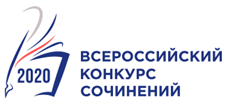 ЗАЯВКА НА УЧАСТИЕСубъект Российской ФедерацииНаименование муниципального образования (населённого пункта)Фамилия, имя  и отчество участника конкурса (полностью)Дата рождения участника конкурсаКласс (курс), в (на) котором обучается участникПочтовый адрес участника конкурса (с индексом)Электронная почта участника (родителей/законных представителей) Контактный телефон участника (родителей/законных представителей) ФИО (полностью) учителя, обеспечивающего педагогическое сопровождение участника Всероссийского конкурса сочиненийКонтактный телефон учителя, обеспечивающего педагогическое сопровождение участника Всероссийского конкурса сочиненийЭлектронная почта учителя, обеспечивающего педагогическое сопровождение участника Всероссийского конкурса сочинений Полное название образовательной организации участника Почтовый адрес образовательной организации (с индексом) Электронная почта образовательной организации участникаТелефон образовательной организации участника (с кодом)Подпись участника конкурса ______________________Фамилия, имя  и отчество руководителя/заместителя руководителя образовательной организацииПодпись руководителя/заместителя руководителя ______________________МП 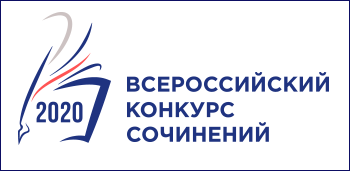 КОНКУРСНАЯ РАБОТА1Фамилия, имя, отчество участника2Число, месяц, год рождения3Почтовый адрес (с индексом) образовательной организации4 Телефон, факс образовательной организации (с указанием телефонного кода)5Адрес электронной почты образовательной организации (обязательно!)6Фамилия, имя, отчество  педагога (полностью), подготовившего участника Конкурса7Название конкурсной работы, краткое описание, уточнение форматов, прочая дополнительная информация8Подпись руководителя образовательной организации 9 Печать образовательной организации (должна четко читаться)«___»_________ 2020 года /ПодписьРасшифровка«___»_________ 2020 года /ПодписьРасшифровкаСубъект Российской Федерации:  Город (населенный пункт):Полное название образовательной организации:Участник конкурса:фамилияимяотчествоКласс (курс) обучения участника:Тематическое направление:Жанр сочинения:Тема сочинения: